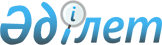 "Явленка ауылының жергілікті қоғамдастығының бөлек жиындарын өткізу қағидаларын және жергілікті қоғамдастық жиынына қатысу үшін көшелер мен көппәтерлі тұрғын үй тұрғындары өкілдерінің сандық құрамын бекіту туралы" Есіл ауданы мәслихатының 2014 жылғы 27 наурыздағы № 29/186 шешіміне өзгеріс енгізу туралы
					
			Күшін жойған
			
			
		
					Солтүстік Қазақстан облысы Есіл ауданы мәслихатының 2023 жылғы 10 мамырдағы № 4/58 шешімі. Күші жойылды - Солтүстік Қазақстан облысы Есіл ауданы мәслихатының 2023 жылғы 19 қыркүйектегі № 8-94 шешімімен
      Ескерту. Күші жойылды - Солтүстік Қазақстан облысы Есіл ауданы мәслихатының 19.09.2023 № 8-94 (алғашқы ресми жарияланған күнінен кейін күнтізбелік он күн өткен соң қолданысқа енгізіледі) шешімімен.
      Солтүстік Қазақстан облысы Есіл ауданының мәслихаты ШЕШТІ:
      1. "Явленка ауылының жергілікті қоғамдастығының бөлек жиындарын өткізу қағидаларын және жергілікті қоғамдастық жиынына қатысу үшін көшелер мен көппәтерлі тұрғын үй тұрғындары өкілдерінің сандық құрамын бекіту туралы" Солтүстік Қазақстан облысы Есіл ауданы мәслихатының 2014 жылғы 27 наурыздағы № 29/186 (нормативтік құқықтық актілерді мемлекеттік тіркеу тізілімінде № 2730 болып тіркелген) шешіміне келесі өзгеріс енгізілсін:
      осы шешімнің қосымшасы аталған шешімнің қосымшасына сәйкес жаңа редакцияда жазылсын.
      2. Осы шешім алғашқы ресми жарияланған күнінен кейін күнтізбелік он күн өткен соң қолданысқа енгізіледі. Солтүстік Қазақстан облысы Есіл ауданы Явленка ауылдық округінің жергілікті қоғамдастығының жиынына қатысу үшін көшелер тұрғындары өкілдерінің сандық құрамы
					© 2012. Қазақстан Республикасы Әділет министрлігінің «Қазақстан Республикасының Заңнама және құқықтық ақпарат институты» ШЖҚ РМК
				
      Солтүстік Қазақстан облысы Есіл ауданы мәслихатының төрағасы 

Е. Тұтқышев
Солтүстік-Қазақстан облысыЕсіл ауданы мәслихатының2023 жылғы 10 мамырдағы№ 4/58 шешімінеқосымшаСолтүстік-Қазақстан облысыЕсіл ауданы мәслихатының 2014 жылғы 27 наурыздағы№ 29/186 шешіміменқосымша
№ р/с
Көшелер атауы
Явленка ауылы көшелерінің тұрғындары өкілдерінің саны (адам)
1. 
Қизатов
3
2.
Ыбыраев
3
3.
Коваленко
2
4.
Шоқаев
1
5.
Позолотин
2
6.
А. Иманов
2
7.
Мүсірепов
3
8.
Мұқанов
2
9.
Тимофеев
1
10.
Пушкин
2
11.
Комаров
2
12.
Береговая
1
13.
Жамбыл
1
14.
Тәуелсіздік
2
15.
Ершов
1
16.
Малышев
1
17.
Сыздықов
1
18.
Бейбітшілік
1
19.
Байтокин
1
20.
Жеңістің 40 жылдығы
1
21.
Ф. Токарев
1
22.
Закиров
1